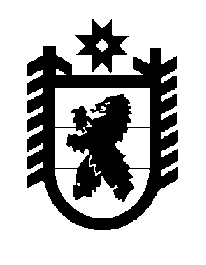 Российская Федерация Республика Карелия    ПРАВИТЕЛЬСТВО РЕСПУБЛИКИ КАРЕЛИЯРАСПОРЯЖЕНИЕ                                от  27 июня 2014 года № 385р-Пг. Петрозаводск Рассмотрев предложение Государственного комитета Республики Карелия по управлению государственным имуществом и организации закупок, учитывая решение Совета Импилахтинского сельского поселения 
от 15 марта 2013 года  № 157 «Об утверждении Перечня  имущества, предлагаемого к передаче из государственной собственности Республики Карелия в муниципальную собственность Импилахтинского сельского поселения», в соответствии с Законом Республики Карелия от 2 октября 
1995 года № 78-ЗРК «О порядке передачи объектов государственной собственности Республики Карелия в муниципальную собственность» передать в муниципальную собственность  Импилахтинского сельского поселения от Бюджетного учреждения «Национальная библиотека Республики Карелия» государственное имущество Республики Карелия согласно приложению к настоящему распоряжению.           ГлаваРеспублики  Карелия                                                             А.П. ХудилайненПриложение к распоряжениюПравительства Республики Карелияот 27 июня 2014 года № 385р-пПеречень государственного имущества Республики Карелия, передаваемого в муниципальную собственность Импилахтинского сельского поселения____________________№ п/пНаименование имуществаКоличество, экземпляровОбщая стоимость, рублей1.Большая Российская энциклопедия. Том 1711225,002.Большая Российская энциклопедия. Том 1811225,003.В. Мальми. Все о танце1150,004.А.А. Макаров. П.С. Прокконен: жизнь – Карелии!21600,005.Фарутин. Зерна рода2225,22Итого74425,22